後援：厚生労働省平成２９年１月～１１月原則月１回　土曜日　１８時～２０時３０分講師陣は臨床の第一線で活躍されている中医  ・・・素朴な疑問から高度な薬の使い分けまで納得できる学習が可能です。講義内容が臨床に即して構成　・・・・・・・・机上の知識ではなく生きた中医学を身につけてください。講義時間：18時～20時30分● 講師や講義内容の変更が生じる場合があります。変更の場合こちらからご連絡は致しませんので、ホームページにてご確認をお願い致します。　● ８月、１２月は休講です。● ８割以上出席された方は、日本東方医学会が認定する中医専門医・中医専門薬剤師・　　中医専門針灸師の認定基準点数１０点が加算されます。（日本東方医学会会員のみ適用）講義の撮影、録画、録音はご遠慮願います。共催：（一財）東方医療振興財団・クラシエ薬品株式会社下記申込書にご記入の上、切り取らずにＦＡＸまたは郵送によりお申込みください。当日会場でも受け付けております。1．申込問合せ　　(一財)東方医療振興財団事務局〒104-0045　東京都中央区築地6-4-5 シティスクエア築地４０４TEL　03(6264)3015　　FAX　03(6264)30162．受講料　　　　会員2,000円　非会員3,000円（1講義につき）3．対象者　　　　医師・薬剤師などの医療従事者を中心に、中医学を学びたい方。4．会　場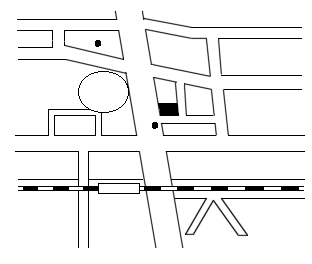 　　全水道会館　※本年度より変更になりました東京都文京区本郷1-4-1　全水道会館５Ｆ　　　TEL　03(3816)4132JR総武線・中央線｢水道橋｣駅東口 徒歩2分     都営地下鉄三田線｢水道橋｣駅A1出口 徒歩1分平成２9年　次のステップをめざす中医学講座受講申込書（一財）東方医療振興財団 行き　　　（ＦＡＸ：０３－６２６４-３０１６）　　　　　　　　　　　　　　　　　　平成　　年　　月　　日日本東方医学会員募集中！入会は随時承っております。入会初年度の特典として、次のステップを目指す中医学研修講座の無料体験受講を実施中。（一人様１回限り）また、日本東方医学会学術大会の無料招待券を差し上げます。開催日講座内容担当講師（敬称略）１月２８日(土)不妊症の中医学的捉え方と治療入江　祥史（証クリニック吉祥寺院長）2月2５日(土)中医学から見た冷え性菅沼　栄（東京中医学研究会）3月2５日(土)循環器疾患の中医学的な考え方と治療板倉　英俊（真田クリニック　副医院長）4月２２日(土)弁証論治の進め方平馬　直樹（日本中医学会　会長）5月2７日(土)婦人科疾患に対する通降療法の応用徐　文波（北京東文中医クリニック）6月2４日(土)中医昇降学説の臨床応用冦　華勝（日本中医薬研究会 講師）7月2２日(土)夏によくみられる疾患への対応長瀬　眞彦（吉祥寺中医クリニック院長）9月2３日(土)産婦人科領域における経方法治療頼　建守（漢方医療頼クリニック院長）10月2１日(土)中医学による逆流性食道炎（胸焼け、ゲップ等）の治療戴　静徳（東洋医学センター）11月2５日(土)冬によくみられる疾患の中医学治療渡邊　善一郎（富士ニコニコクリニック院長）ふりがなご氏名ご住所〒〒〒TELFAXe-mail勤務先職業（診療科）日本東方医学会の会員ですか。会員　・　非会員　（どちらかに○）日本東方医学会の会員ですか。会員　・　非会員　（どちらかに○）備考備考